KAUNO MIESTO SAVIVALDYBĖS ADMINISTRACIJOSKULTŪROS PAVELDO SKYRIUSKULTŪROS PAVELDO OBJEKTO BŪKLĖS PATIKRINIMO AKTAS2023-11-14  Nr. 55-16-60KaunasI. BENDRIEJI KULTŪROS PAVELDO OBJEKTO DUOMENYS1. Pavadinimas: Kauno tvirtovės 1-osios baterijos komplekso antras sandėlis.
2. Unikalus kodas Kultūros vertybių registre: 26552.3. Nekilnojamojo kultūros paveldo vertinimo tarybos akto patvirtinimo data ir numeris (jei aktas patvirtintas): 2016-05-16; Nr: KPD-SK-299.4. Adresas: Kauno m., S. Dariaus ir S. Girėno g. 100.Valdytojas: -6. Paskelbtas ar nepaskelbtas saugomu kultūros paveldo objektu: valstybės saugomas kultūros paveldo objektas.7. Ankstesnio būklės patikrinimo akto data ir numeris: 2018-08-01, Nr. 55-16-51.II. KULTŪROS PAVELDO OBJEKTO BŪKLĖS DUOMENYS8. Kultūros paveldo objekto fizinės būklės pokytis * - Pažymėti - V.5 – būklė labai pagerėjo - objektas restauruotas, pritaikytas ar atkurtas, aplinka sutvarkyta, nuolat prižiūrima, vizualinės taršos šaltinių nėra;4 – būklė gerėja - objektas yra naudojamas ir valdytojas nuolat vykdo priežiūros darbus, laiku šalinami atsiradę defektai, objekte atlikti/atliekami remonto, konservavimo darbai arba objekte atliekami restauravimo, pritaikymo ar atkūrimo darbai, aplinka tvarkoma, nuolat prižiūrima, vizualinės taršos šaltinių nėra arba imamasi priemonių juos panaikinti;3 – būklė nepakito - objektas yra naudojamas ir valdytojas nuolat vykdo priežiūros darbus, objektas nenaudojamas, bet jame atliekami/atlikti tyrimai, avarijos grėsmės pašalinimo, apsaugos techninių priemonių įrengimo ar kiti neatidėliotini saugojimo darbai, objektas užkonservuotas, imamasi priemonių apsaugoti objektą nuo neigiamo aplinkos poveikio, aplinka tvarkoma nereguliariai, yra vizualinės taršos šaltinių, dėl kurių panaikinimo nesiimta jokių priemonių;2 – būklė blogėja - objektas nenaudojamas/naudojamas ir nyksta dėl valdytojo nevykdomos ar nepakankamos priežiūros, buvo apardytas stichinių nelaimių ar neteisėta veikla, sunyko ar buvo apardyta iki 50% objekto, aplinka netvarkoma, yra vizualinės taršos šaltinių, dėl kurių panaikinimo nesiimta jokių priemonių, ar tokių šaltinių daugėja;1 – būklė labai pablogėjo - objektas sunyko, buvo sunaikintas stichinių nelaimių ar neteisėta veikla, sunyko ar buvo sunaikinta daugiau kaip 50% objekto, aplinka apleista, netvarkoma, daugėja vizualinės taršos šaltinių, ir dėl to nesiimama jokių priemonių.9. Kultūros paveldo objekto (statinio) dalių fizinės būklės pokytis**** - 9 p. pildomas tik kultūros paveldo statiniams. Vertinant kultūros paveldo statinio bendrą būklės pokytį 8 p., išvedamas vidurkis iš visų tokio statinio dalių fizinės būklės pokyčio vertinimo balų, pažymėtų 9 p. 10. Išvados apie kultūros paveldo objekto fizinės būklės pokytį: Kauno tvirtovės 1-osios baterijos komplekso antro sandėlio būklė yra mažai kuo pasikeitusi nuo 2018 m. Lauko fasado būklė yra tokios pačios būsenos kaip 2018 m. Pamatų ir sienų konstrukcijos būklė iš lauko pusės yra patenkinama. Langų ir durų būklė nepasikeitusi. Viduje esantis sandėlis yra nenaudojamas. Viduje esančio sandėlio sienų ir kitų elementų būklė yra patenkinamos būklės. Antro aukšto patalpos taip pat yra nenaudojamos. Antro aukšto patalpų būklė yra patenkinama.11. Kultūros paveldo objekto aplinkos būklės pokytis******- Pažymėti - V.12. Išvados apie kultūros paveldo objekto aplinkos būklės pokytį:  Kauno tvirtovės 1-osios baterijos komplekso antro sandėlio aplinkos būklė gera. Aplinka gerai prižiūrima ir tvarkoma.PRIDEDAMA:13. Fotofiksacija (FF), 8 lapai. Atliko Eitvydas Ruškys 2023 – 11 – 14 Kauno miesto savivaldybės administracijos Kultūros paveldo skyriaus specialistė		                                              Neringa Okulič Kazarinė (aktą įforminusio asmens pareigų pavadinimas)                                                       (parašas)                                              (vardas ir pavardė)FOTOFIKSACIJA(vardas, pavardė, gyv. vieta, tel. numeris/juridinio asmens pavadinimas, teisinė forma, buveinė, kodas, tel. numeris)5 – būklė labai pagerėjo4 – būklė gerėja3 – būklė nepakito2 – būklė blogėja1 – būklė labai pablogėjo1. Kultūros paveldo objekto fizinės būklės pokyčio įvertinimas*V5 – būklė labai pagerėjo4 – būklė gerėja3 – būklė nepakito2 – būklė blogėja1 – būklė labai pablogėjo1. Pamatai ir nuogrindos V2. Sienų konstrukcijosV3. Sienų apdailaV4. Stogo dangaV5. Stogo konstrukcijosV6. Langai V7. Durys V8. Puošyba (jei yra)V5 – būklė labai pagerėjo4 – būklė gerėja3 – būklė nepakito2 – būklė blogėja1 – būklė labai pablogėjoV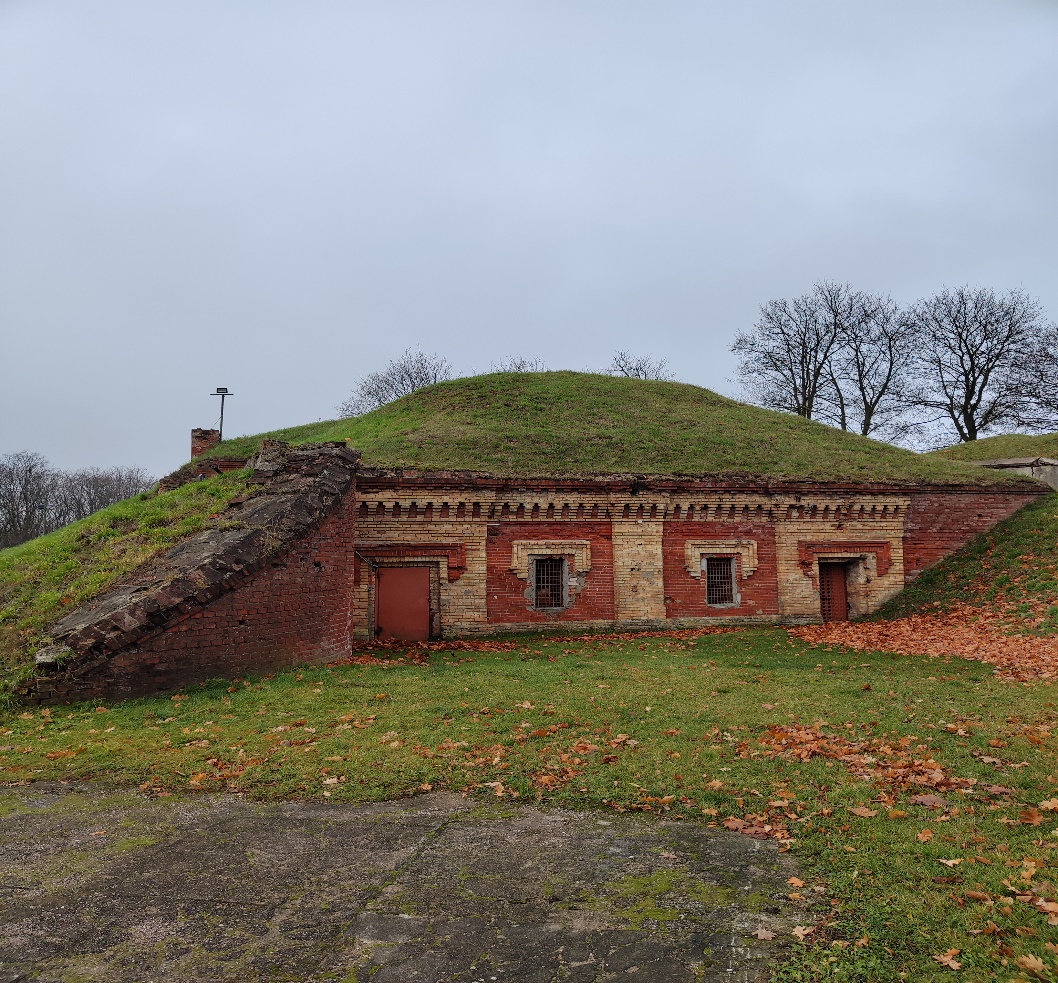 FF-1PR fasadas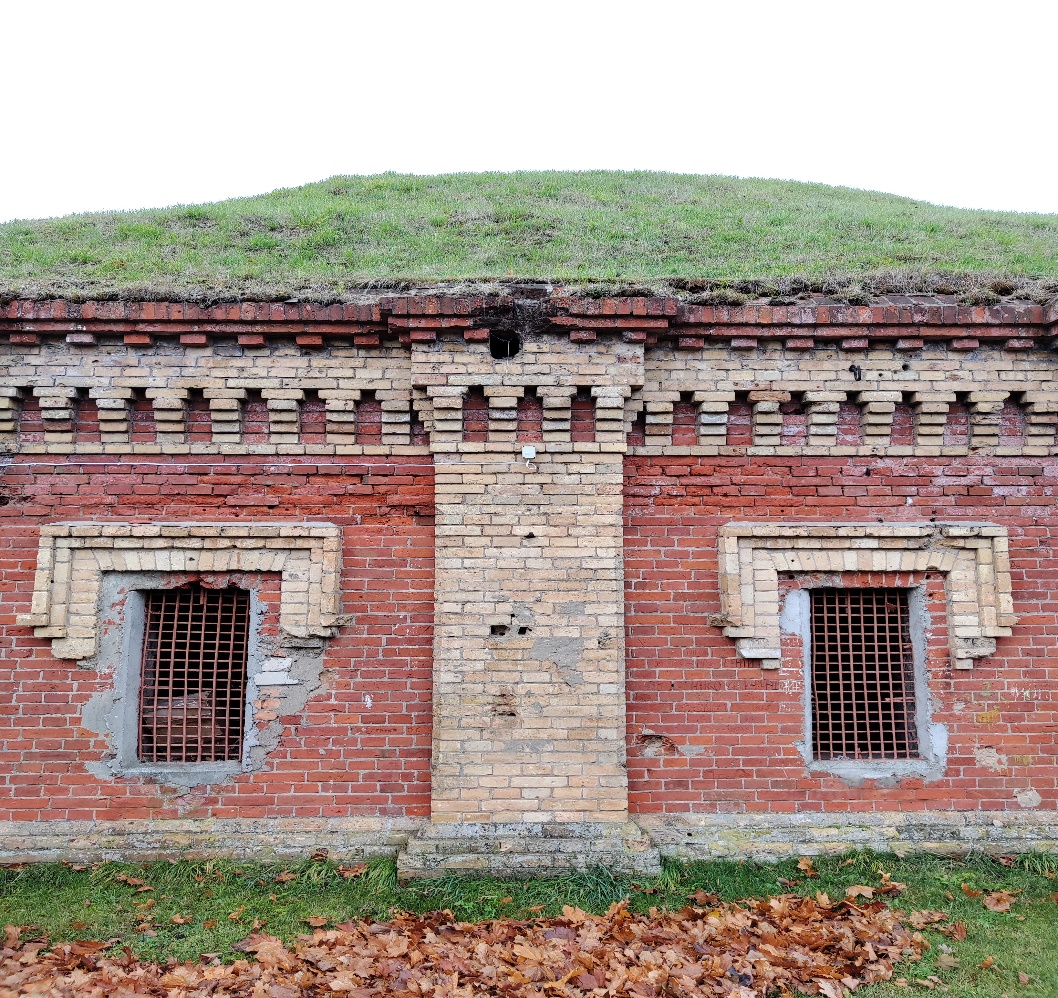 FF-2PR fasado puošybos elementai ir langai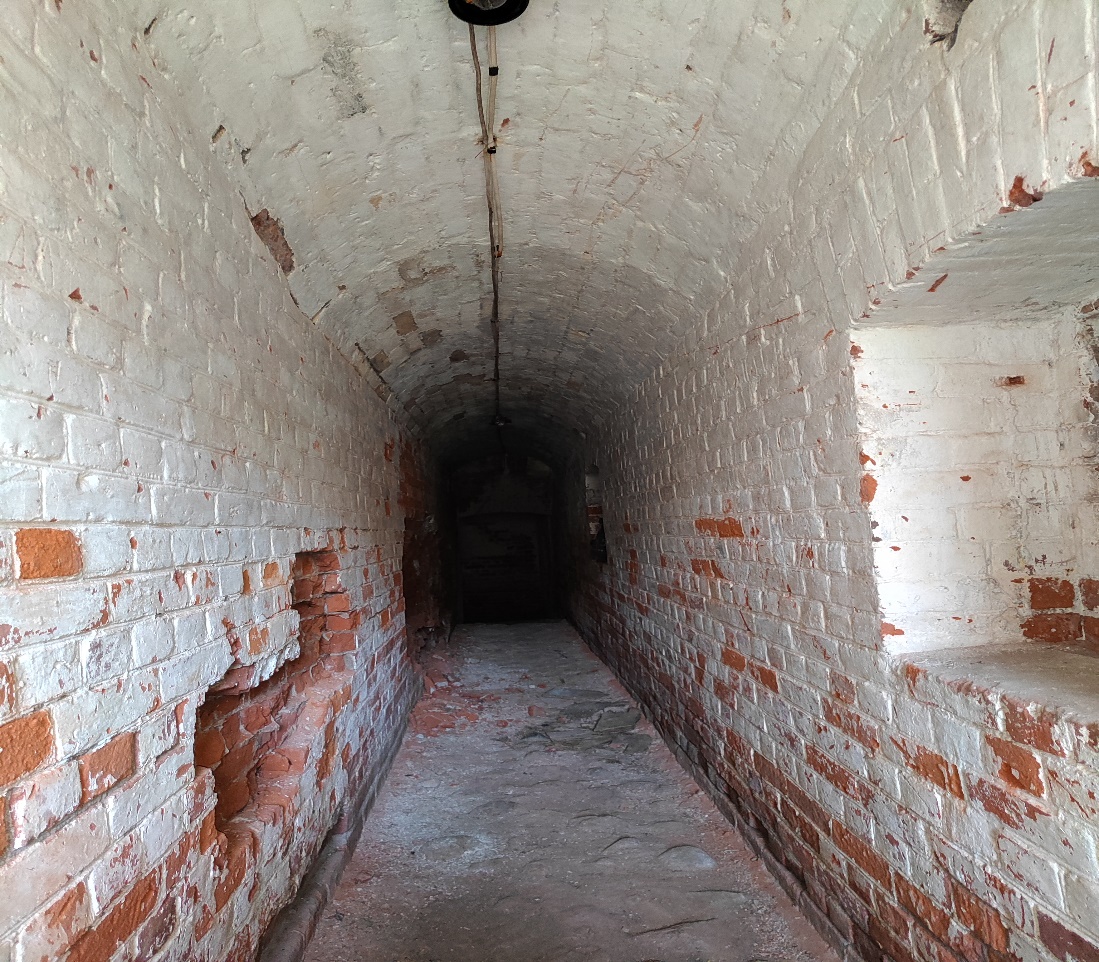 FF-3Vidaus patalpų fragmentai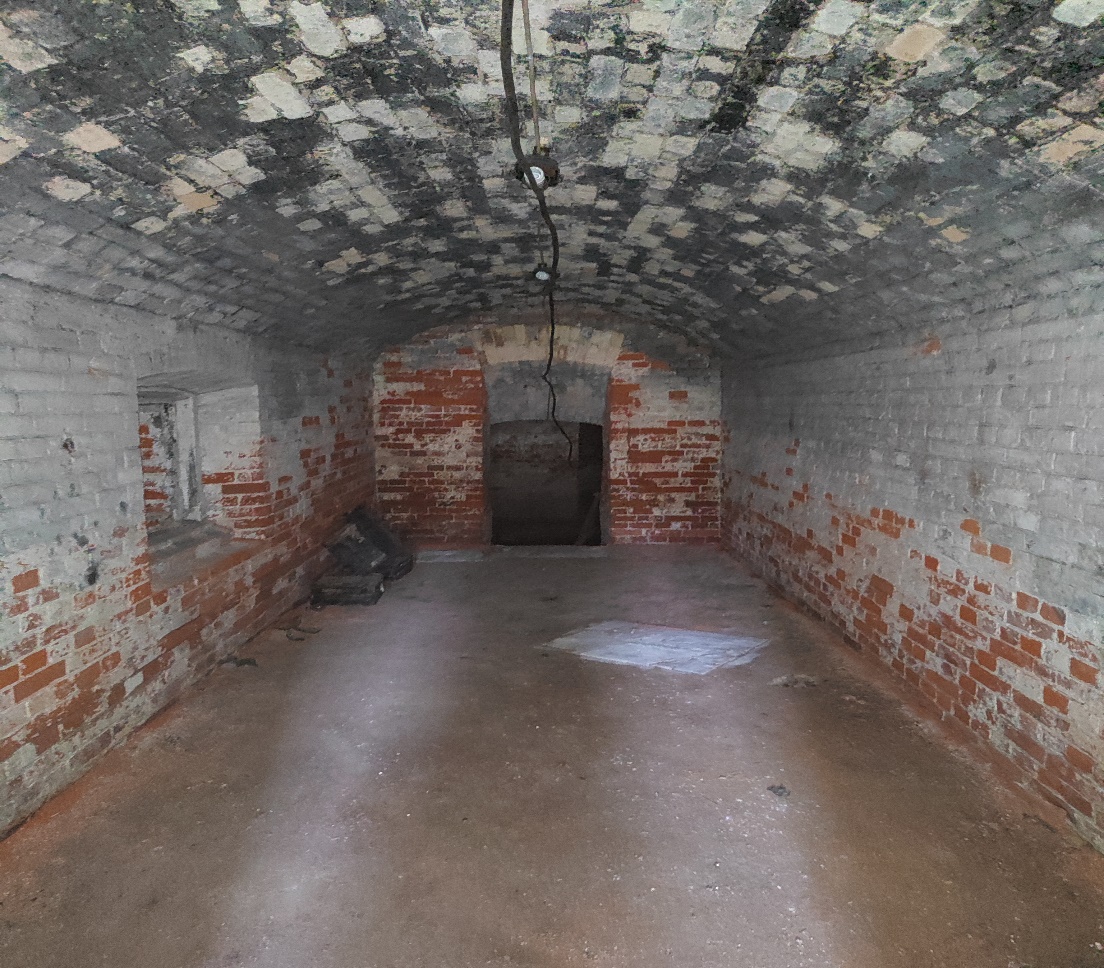 FF-4Vidaus patalpų fragmentai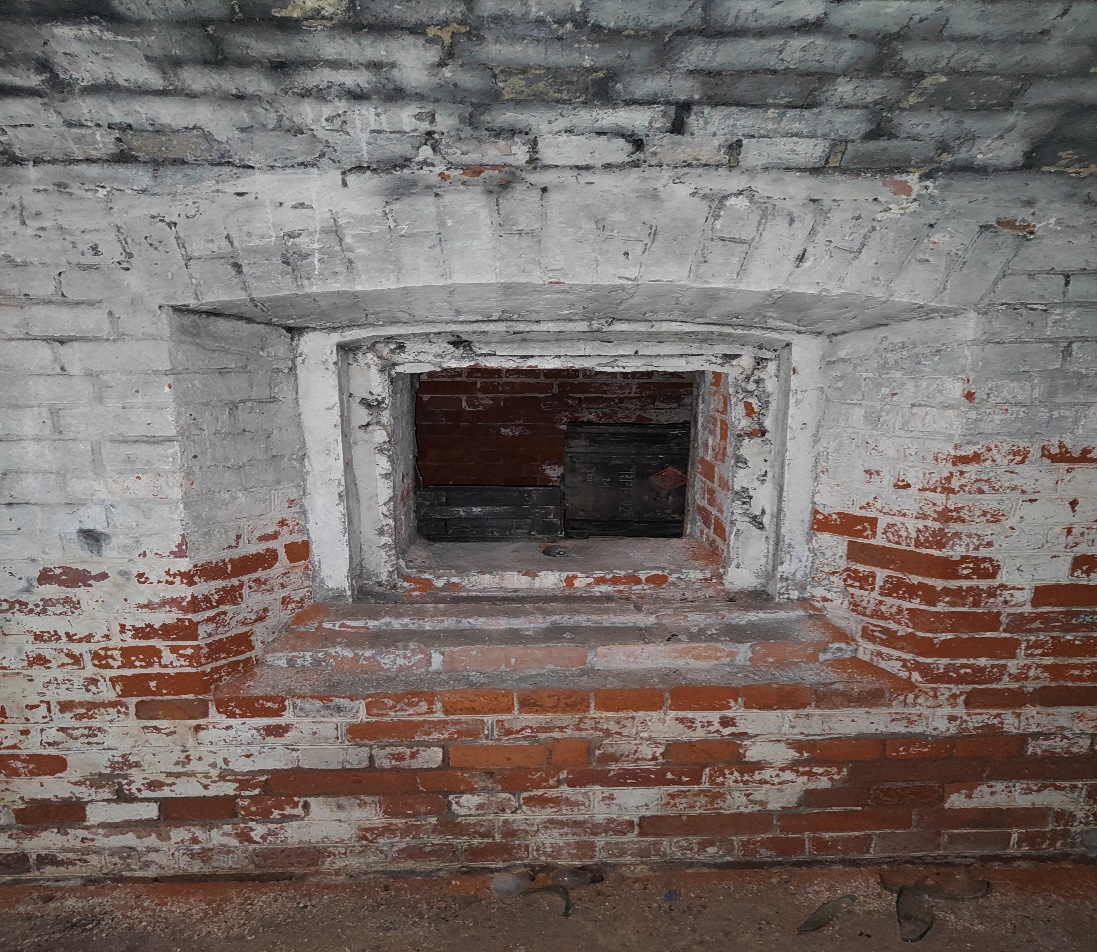 FF-5Vidaus patalpų fragmentai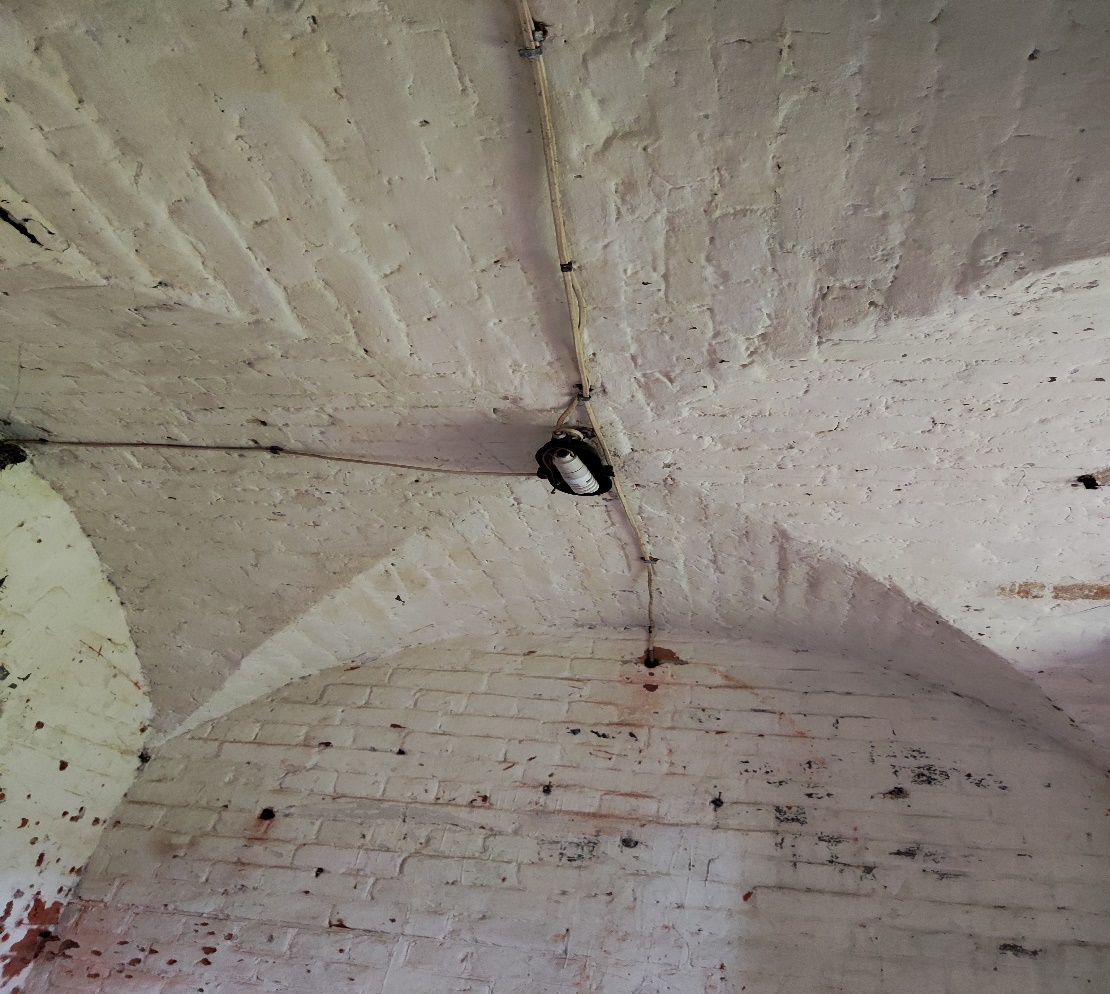 FF-6Vidaus patalpų fragmentai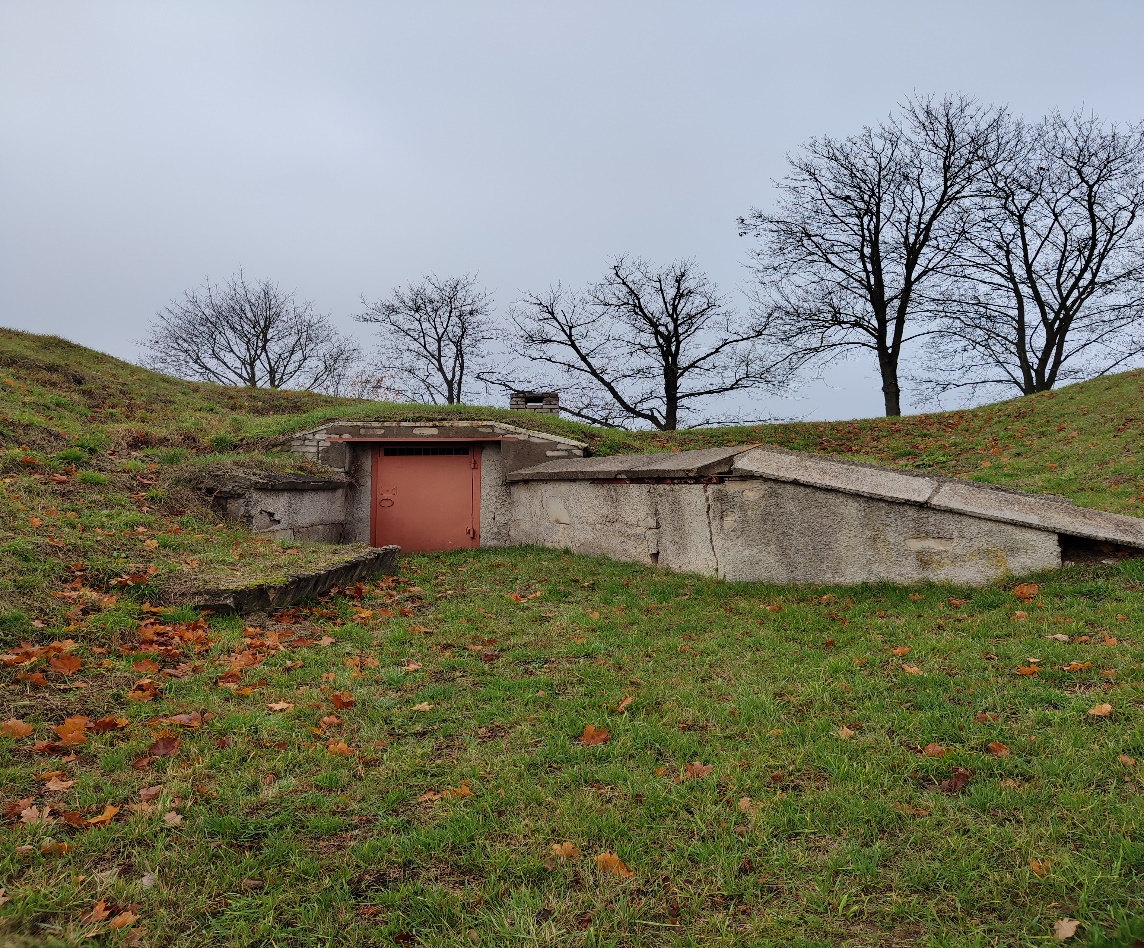 FF-7Įėjimas į antro aukšto patalpas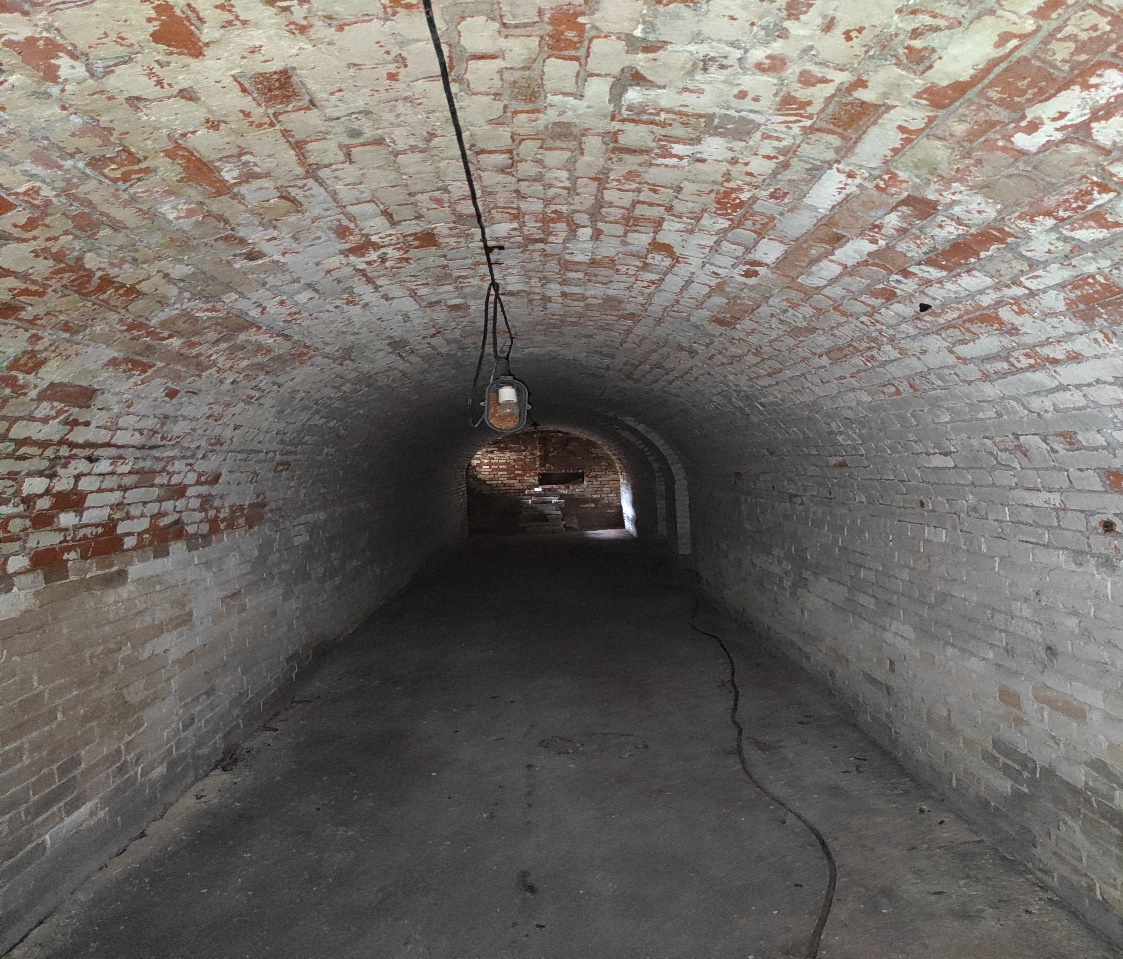 FF-8Antrame aukšte esančios vidaus patalpos